Name _________________________________                  Date Due:  Algebra Regents Review #9Directions:  Choose the best answer.  Answer ALL questions.  Show ALL work in column 2.  If there is no mathematical work to be shown, write an explanation or definition to support your answer!  Write the expression 5x + 4x2(2x + 7) − 6x2 − 9x as a polynomial in standard form.Given that a > b, solve for x in terms of a and b:                                          b(x − 3) ≥ ax + 7bGiven that f(x) = 2x + 1, find g(x) if g(x) = 2[f(x)]2− 1A part of Jennifer’s work to solve the equation 2(6x2 – 3) = 11x2 –  x is shown below.Given: 2(6x2 – 3) = 11x2  – xStep 1: 12x2 – 6  = 11x2 –  xWhich property justifies her first stepidentity property of multiplicationmultiplication property of equalitycommutative property of multiplicationdistributive property of multiplication over subtractionThe cost of airing a commercial on television is modeled by the function C(n) = 110n + 900, where n is the number of times the commercial is aired. Based on this model, which statement is true?The commercial costs $0 to produce and $110 per airing up to $900.The commercial costs $110 to produce and $900 each time it is aired.The commercial costs $900 to produce and $110 each time it is aired.The commercial costs $1010 to produce and can air an unlimited number of times.The table below represents the height of a bird above the ground during flight, with P(t) representing height in feet and t representing time in seconds. Calculate the average rate of change from 3 to 9 seconds, in feet per second.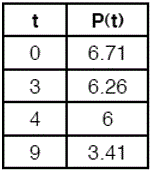 Which pair of equations could not be used to solve the following equations for x and y?4x + 2y = 22–2x + 2y = –8 4x + 2y = 22                          3.      8x + 4y = 44
2x – 2y =8                                     –8x + 8y = –8
4x + 2y = 22                          4.      12x + 6y = 66
–4x + 4y = –16                               6x – 6y = 24The table below represents the function F.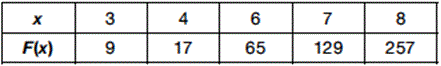 The equation that represents this function isF(x) = 3xF(x) = 3xF(x) = 2x + 1F(x) = 2x + 3The range of the function defined as y = 5x isy < 0                    3.   y > 0y ≤ 0                    4.   y ≥ 0Compared to the graph of f(x) = x2, the graph of g(x) = (x − 2)2 + 3 is the result of translating f(x)2 units up and 3 units right2 units down and 3 units up2 units right and 3 units up2 units left and 3 units rightWhich statement is not always true?The product of two irrational numbers is irrational.The product of two rational numbers is rational.The sum of two rational numbers is rational.The sum of a rational number and an irrational number is irrational.Which equation is equivalent to y − 34 = x(x − 12)?y = (x − 17)(x + 2)y = (x − 17)(x − 2)y = (x − 6)2 + 2y = (x − 6)2 – 2 If y = 3x3 + x2 − 5 and z = x2 − 12, which polynomial is equivalent to 2(y + z)?6x3 + 4x2 − 346x3 + 3x2 − 176x3 + 3x2 − 226x3 + 2x2 − 17Which equation has the same solution as x2 − 6x − 12 = 0?(x + 3)2 = 21(x − 3)2 = 21(x + 3)2 = 3(x − 3)2 = 3What are the roots of the equation x2 + 4x - 16 = 0?                      3.    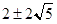 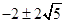                       4.    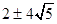 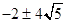 16) Which of the three situations given below is best modeled by an exponential function?I. A bacteria culture doubles in size every day.II. A plant grows by 1 inch every 4 days.III. The population of a town declines by 5% every 3 years.I, only                        3.    II, onlyI and II                       4.    I and IIIThe length, width, and height of a rectangular box are represented by 2x, 3x + 1, and 5x − 6, respectively. When the volume is expressed as a polynomial in standard form, what is the coefficient of the 2nd term?−1313−262618)  a. On the set of axes below, draw the graph of the equation    y = x + 3.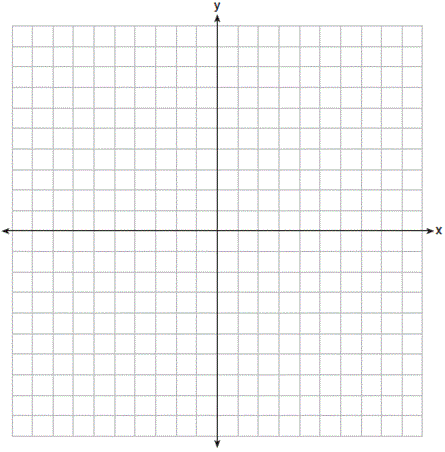 b. Is the point (3, 2) a solution to the equation? Explain your answer based on the graph drawn.18)  a. On the set of axes below, draw the graph of the equation    y = x + 3.b. Is the point (3, 2) a solution to the equation? Explain your answer based on the graph drawn.19. The Utica Boilermaker is a 15-kilometer road race. Sara is signed up to run this race and has done the following training runs:I. 10 milesII. 44,880 feetIII. 15,560 yardsWhich run(s) are at least 15 kilometers?I, onlyII, onlyI and IIIII and IIIMarcel claims that the graph below represents a function. State whether Marcel is correct. Justify your answer.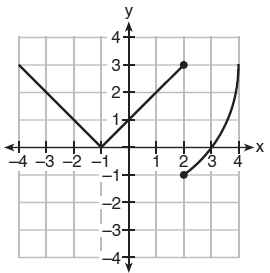 Marcel claims that the graph below represents a function. State whether Marcel is correct. Justify your answer.